О прогнозе социально-экономического развития Игорварского сельского поселения Цивильского района Чувашской Республики на 2019 год и на период до 2021 года В соответствии с пунктом 3 статьи 173 Бюджетного кодекса  Российской Федерации администрация Игорварского сельского поселения ПОСТАНОВЛЯЕТ:  1. Одобрить  прилагаемые основные  показатели  прогноза  социально-экономического  развития Игорварского сельского поселения Цивильского района Чувашской Республики на 2019 год и на период до  2021 года. 2. Признать утратившим  силу  постановление администрации Игорварского сельского поселения  Цивильского района от 02.11.2017 г. №58 «О прогнозе  социально-экономического  развития  Игорварского сельского поселения Цивильского района  Чувашской Республики на 2018 год  и на плановый период до 2020 года». Глава администрации Игорварскогосельского поселения                                                     В.Н.СеменовЧĂВАШ РЕСПУБЛИКИÇĔРПУ РАЙОНĚ 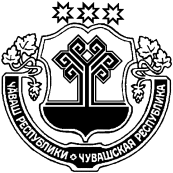 ЧУВАШСКАЯ РЕСПУБЛИКАЦИВИЛЬСКИЙ РАЙОН  ЙĔКĔРВАР ЯЛ ПОСЕЛЕНИЙĚН АДМИНИСТРАЦИЙĚЙЫШĂНУ2018 юпа  26  65№Йĕкĕрвар ялěАДМИНИСТРАЦИЯ ИГОРВАРСКОГО СЕЛЬСКОГО ПОСЕЛЕНИЯПОСТАНОВЛЕНИЕ  26 октября  2018   №65село Игорвары